Resoluciones #264 - #269Resoluciones #264 - #269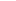 